ОТЧЁТОб Чемпионате и Открытом Первенстве Федерации ММА России среди младших юношей и девушек 12-13 лет.В г. Люберцы, Московской области 29 сентября - 1 октября 2017г. прошел Чемпионат и Открытое Первенство Федерации ММА России. Эти соревнования собрали спортсменов из 10 субъектов РФ (г. Брянск, г. Воронеж, Республика Дагестан, Ивановская область, г. Нижний Тагил, Оренбургская область, Северная Осетия-Алания, Ставропольский край, Тверская область, г. Челябинск), 13 городов Московской области и г. Москвы, всего 275 спортсменов и 15 судей. Итоги Первенства среди младших юношей и девушек 12-13 лет: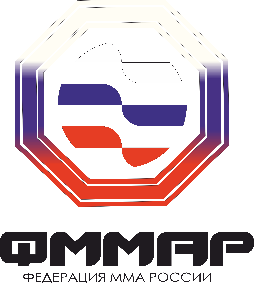 Список призеровЧемпионата и Открытого Первенства Федерации ММА России, раздел «MMA-AMATEUR» среди младших юношей и девушек 12-13 лет30 сентября 2017 г.                                                                                                                    г. ЛюберцыВ общекомандном зачете победителем стала команда г. Москвы, второе место – Московская область и третье место – Республика Дагестан.Главный судья                                                                          Поторокин М.А.Главный секретарь                                                                   Поторокина В.А.Весовая категорияМестоФамилия, имя победителяРегион35 кг1Иванов ЯнМосковская область35 кг2Исаев БаширРеспублика Дагестан35 кг3Зайцев АлександрМосковская область35 кг3Аршакян АрманМосковская область40 кг1Курбонов РустамбекМосковская область40 кг2Захаров Никитаг. Воронеж40 кг3Запорожский Никитаг. Москва40 кг3Айрапетян Суренг. Москва45 кг1Гаджиев ГаджимурадРеспублика Дагестан45 кг2Трофимов Никитаг. Москва45 кг3Тимиров ТимурМосковская область45 кг3Магомедов Абакарг. Москва45 кг1Берёзина НадеждаМосковская область45 кг2Карташева ЯнаОренбургская область45 кг345 кг350 кг1Раю Ильяг. Воронеж50 кг2Алексеев ЭдуардМосковская область50 кг3Епихин Кириллг. Москва50 кг3Комар НикитаМосковская область55 кг1Пономарёв ВладиславМосковская область55 кг2Савин ДенисМосковская область55 кг3Доброрадных АлександрМосковская область55 кг3Прохоренков ЕгорМосковская область60 кг1Маламагомедов МуртазалиРеспублика Дагестан60 кг2Кукорев ДмитрийМосковская область60 кг3Соколов ИванМосковская область60 кг360+ кг1Константинов СергейМосковская область60+ кг2Джем Николайг. Брянск60+ кг3Татаринцев Никитаг. Воронеж60+ кг3Агапов Дмитрийг. Воронеж60+ кг1Вальчук ЕкатеринаМосковская область60+ кг260+ кг360+ кг3